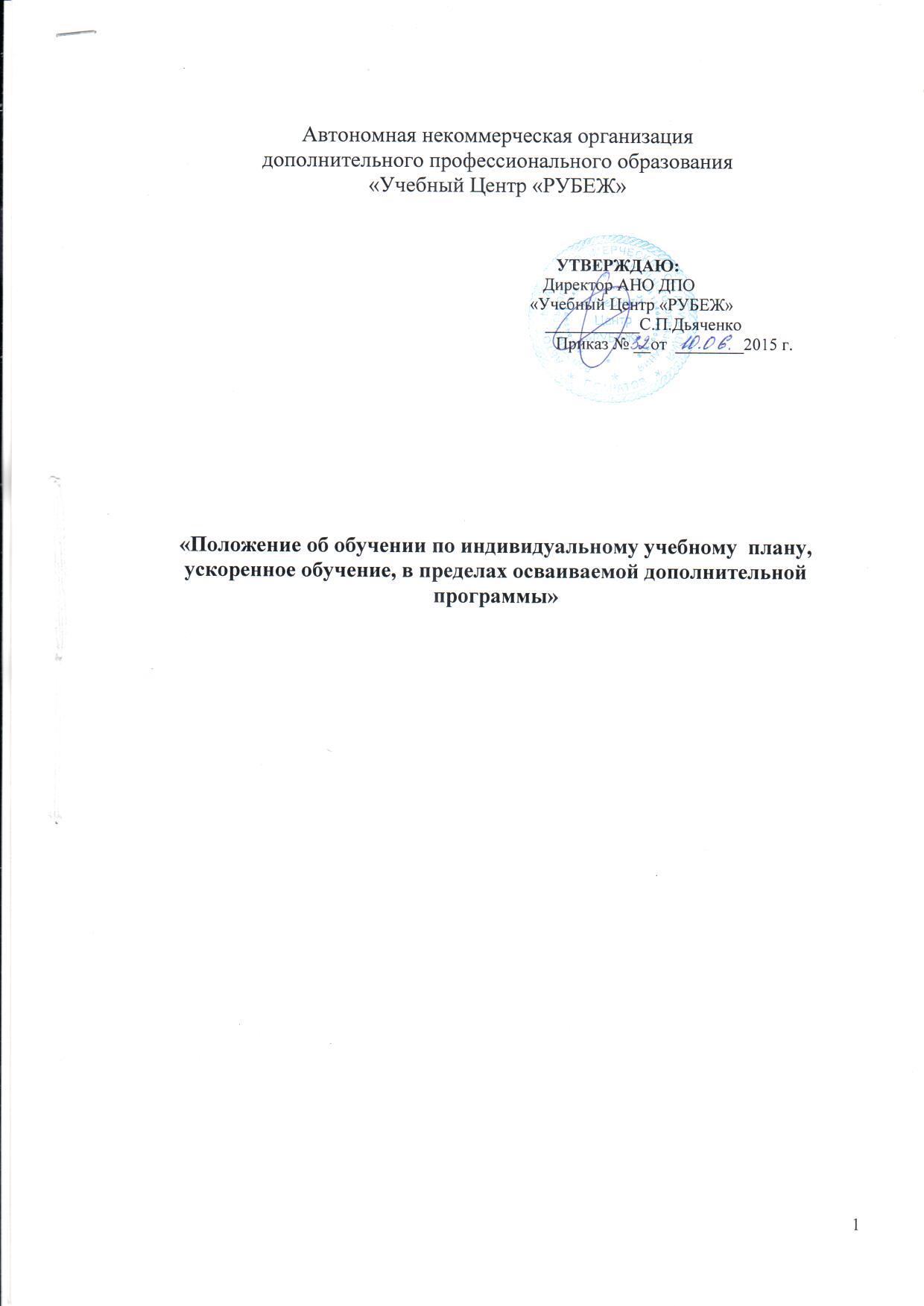 1.  Общие положения.1.1. Настоящее Положение разработано в соответствии с Федеральным законом от 29 декабря 2012 г.  № 273-ФЗ «Об образовании в Российской Федерации».1.2. Настоящее Положение регламентирует порядок   обучения  по индивидуальному учебному  плану,  в том числе ускоренное обучение слушателей по дополнительной программе  образования. 1.3. Обучение по индивидуальному  учебному  плану, в том числе ускоренное обучение  осуществляется с целью создания условий для удовлетворения индивидуальных потребностей обучающихся.1.4. Термины и определения, используемые в настоящем Положении:учебный план - документ, который определяет перечень, трудоемкость, последовательность и распределение по периодам обучения учебных курсов, практики, иных видов учебной деятельности и, если иное не установлено настоящим Федеральным законом, формы итоговой аттестации обучающихся; индивидуальный учебный план - учебный план, обеспечивающий освоение программы на основе индивидуализации ее содержания с учетом особенностей и образовательных потребностей конкретного обучающегося;индивидуальный план обучения - самостоятельное изучение, предусмотренных учебным планом направления подготовки.основная дополнительная профессиональная  программа  – совокупность учебно-методической документации, включающая в себя учебный план, рабочие программы учебных курсов и другие материалы, обеспечивающие качество подготовки обучающихся, а также программы учебной и производственной практик, календарный учебный график и методические материалы, обеспечивающие реализацию соответствующей образовательной технологии.ускоренное обучение - процесс освоения программы за более короткий срок по сравнению с нормативным сроком освоения с учетом образовательных потребностей обучающегося уровня образования и (или) его способностей на основе индивидуального учебного плана2. Перевод обучающегося на обучение по индивидуальному плану2.1. Слушатели имеют право на обучение по индивидуальным учебным планам, в том числе ускоренное обучение, в пределах  стандарта  и действующего учебного плана по специальности. 2.2. Перевод слушателей на индивидуальный план обучения осуществляется с целью создания благоприятных условий для самостоятельного изучения, осуществления трудовой деятельности по специальности. 2.3. Индивидуальный график обучения предполагает посещения учебного портала (занятий)  по собственному расписанию, устанавливаются даты, в которые обучающимся удобно проходить обучение.2.4. На индивидуальное обучение могут быть переведены: слушатели, вынужденные по состоянию здоровья или по семейным обстоятельствам временно прервать  занятия (санаторное лечение, дневной стационар, уход за тяжело больным членом семьи и др.) (при предоставлении соответствующей справки); слушатели-спортсмены, выступающие в составе сборных команд Российской Федерации, участвующие в длительных учебно-тренировочных сборах по подготовке к соревнованиям международного,  российского и областного уровней (при наличии ходатайства);слушатели  курса (в исключительных случаях, совмещающие учебу  с трудовой деятельностью по специальности, с предоставлением справки с места работы); слушатели, имеющие детей до трех лет; слушатели, проявляющие незаурядные способности в изучении  предметной подготовки, дальнейшее развитие которых требует самостоятельного распределения учебного времени; слушатели, принятые на ускоренное обучение.2.5. Решение о переводе слушателя на индивидуальный план обучения принимается директором  на основании соответствующих документов: 1) по состоянию здоровья – личного заявления  и медицинской справки учреждения здравоохранения; 2) в других случаях – личного заявления  с указанием причины и соответствующего документа (ходатайства), подтверждающего причину перевода на индивидуальный план обучения (справка с места работы, копия свидетельства о рождении ребенка и др.). 2.6. Перевод  на индивидуальный план обучения осуществляется на срок не более одного месяца. Индивидуальное обучение может быть продлено  приказом директора. 2.7. Оплата обучения (обучающегося  за счет средств физических и (или)  юридических лиц), переведенного на  индивидуальный  график обучения, производится на общих  основаниях. 2.8. Обучающиеся по индивидуальному графику, итоговое тестирование и аттестацию проходят в сроки, установленные графиком учебного процесса.3.Оформление индивидуального плана  обучения3.1. Для перевода на индивидуальный план обучения  слушателем представляются   документы, указанные в п.2.5 Положения.При этом, заявление  о переводе на индивидуальный план обучения, должно быть завизировано   (с указанием срока перевода, визами   директора) (Приложение № 1).3.2. Методист представляет  на учебно-методических заседаниях список  обучающихся (заявивших о намерениях обучения) по индивидуальному плану. 3.4. Контроль выполнения  индивидуального обучения осуществляет методист. 3.5. В случае невыполнения индивидуального обучения, оформляется служебная записка на имя директора, который принимает соответствующие меры (Приложение №  2).3.6. Перевод для продолжения обучения по индивидуальному плану оформляется приказом  директора   «О переводе на индивидуальный план обучения» (Приложение № 3). 3.7. Требования к составлению индивидуального графика обучения:3.7.1. Индивидуальное  обучение должно содержать полный набор изучаемого материала.3.7.4. Методист оформляет  приказ на индивидуальное  обучение.4.Обучение по индивидуальному плануПосле выхода приказа о переводе на индивидуальный план. Обучающимся в электронном варианте выдаются логин и пароль для самостоятельного изучения  учебно-методических комплексов, задания для самостоятельной работы, методические пособия (при наличии) и др.Слушатели, переведенные на индивидуальный план, выполняют программные требования  в индивидуально установленные сроки.Для оперативного обмена учебно-методической информацией используются информационно-коммуникационные технологии: электронная почта, компьютерное тестирование и т.п. В случае невозможности участия в итоговом тестировании по уважительной причине (болезнь, участие в соревнованиях и др.) обучающемуся по индивидуальному плану, могут быть изменены сроки. Приказ о переводе на индивидуальный план обучения может быть отменен приказом директора «О лишении права на обучении по индивидуальному плану» на основании невыполнение индивидуального графика занятий из-за нарушений сроков сдачи отчетности. (Приложение № 4).5. Особенности процедуры перехода на ускоренное обучение5.1.Ускоренное обучение  возможно для слушателей заочной формы обучения, письменно выразивших желание обучаться по индивидуальному плану.5.2.Решение о переходе обучающегося на ускоренное обучение принимается на основании личного заявления, поданного на имя директора. 5.3. После выхода приказа о переводе на ускоренное обучение. Обучающимся в электронном варианте выдаются логин и пароль для самостоятельного изучения  учебно-методических комплексов, задания для самостоятельной работы, методические пособия (при наличии) и др.5.4. Слушатели, переведенные на ускоренное обучение, выполняют программные требования  в индивидуально установленные сроки.5.5. Для   оперативного обмена    учебно-методической    информацией используются информационно - коммуникационные    технологии:    электронная   почта,    компьютерное тестирование и т.п.Приложение  1 к  Положению об обучении по индивидуальному учебному  плану, в том числе  ускоренное обучение, в пределах осваиваемой образовательной программыДиректору  образовательной организации________________________________(наименование образовательной организации)________________________________(ФИО директора)__________________________(ФИО обучающегося)ЗаявлениеПрошу перевести меня на обучение по индивидуальному плану 	с ___  ___________ 20__ г. по __  _______________ 20___ г. в связи ___________________________________________________________________________Соответствующие документы прилагаются:(перечень документов)Дата                                                                                         ПодписьПриложение 2к  Положению об обучении по индивидуальному учебному  плану, в том числе  ускоренное обучение, в пределах осваиваемой образовательной программыОбразец служебной записки Служебная записка	Довожу до Вашего сведения, что ФИО  не выполнил индивидуальный график обучения в установленные сроки. ________________ 							_________________ (Дата) 						 (Подпись преподавателя)Приложение 3к  Положению об обучении по индивидуальному учебному  плану, в том числе  ускоренное обучение, в пределах осваиваемой образовательной программыОбразец приказа о переводе на индивидуальный план обученияО переводе на обучение по индивидуальному плану ПРИКАЗЫВАЮ:______________________________, обучающегося дистанционной  формы обучения,  по  «____________________________________»на  (договорной) основе, ПЕРЕВЕСТИ на индивидуальный план обучения на (дата )(в связи с трудоустройством, как имеющую ребенка до 3-х лет и др.)Основание: личное заявление с визами заместителя директора.2. Контроль за исполнением приказа возложить на  ___________________.Приложение № 4к  Положению об обучении по индивидуальному учебному  плану, в том числе  ускоренное обучение, в пределах осваиваемой образовательной программыОбразец приказа о лишении права на индивидуальный план обученияО лишении права на обучение по индивидуальному плану 	В связи с невыполнением индивидуального графика занятий (нарушение сроков отчетности по программе «__________________», нарушением правил внутреннего распорядка  обучающихся.ПРИКАЗЫВАЮ:______________________________,  обучающегося  заочной формы обучения, о по «____________________________________»на договорной основе, ЛИШИТЬ ПРАВА на ОБУЧЕНИЕ по индивидуальному плану на _______( дата).Основание: представление  выписка результатов прохождения курса.Контроль за исполнением приказа возложить на  ___________________.Директору (ФИО)_______________       ___________________(ФИО методист)